Ex. 5                                                                         A1                                 Speaking  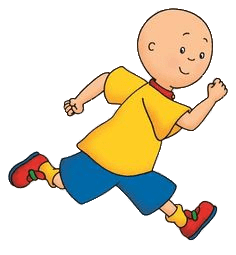 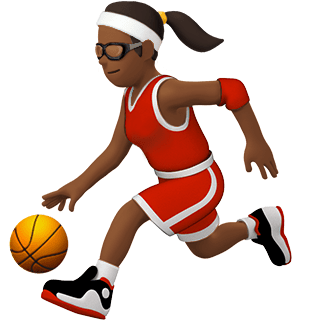 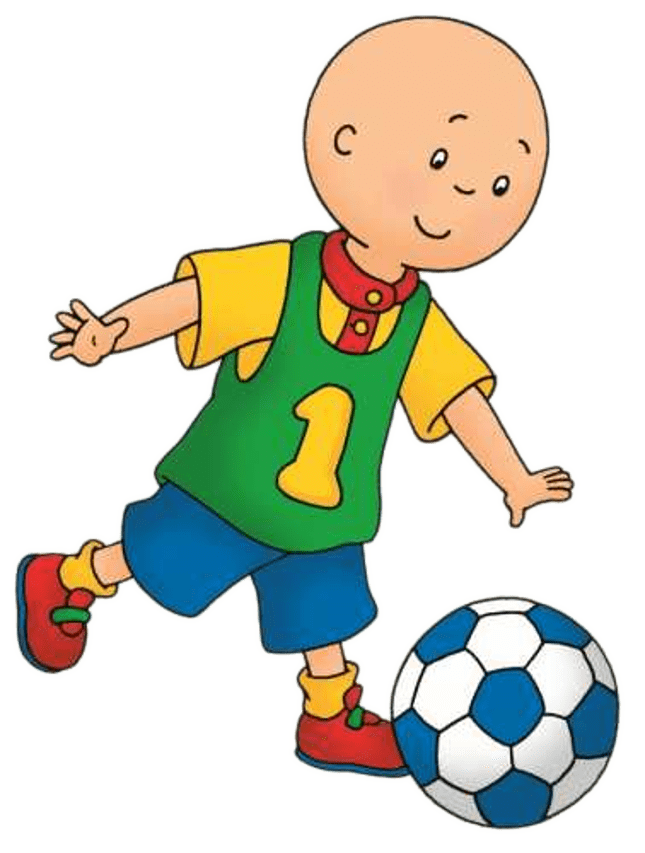 Look at the pictures and tell me why these sports are different.e.g. You play basketball with your hands.Which of these three sports do you like the most?Do you practice any of these sports?Name: ____________________________    Surname: ____________________________    Nber: ____   Grade/Class: _____Name: ____________________________    Surname: ____________________________    Nber: ____   Grade/Class: _____Name: ____________________________    Surname: ____________________________    Nber: ____   Grade/Class: _____Assessment: _____________________________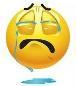 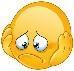 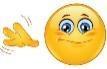 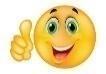 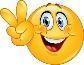 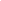 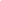 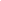 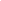 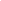 Date: ___________________________________________________    Date: ___________________________________________________    Assessment: _____________________________Teacher’s signature:___________________________Parent’s signature:___________________________